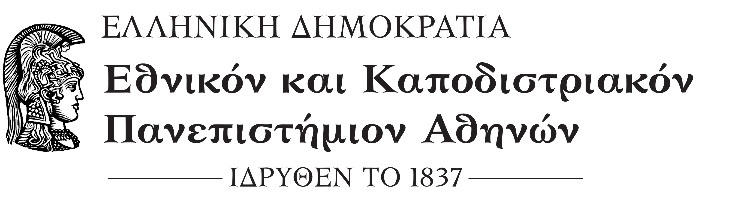 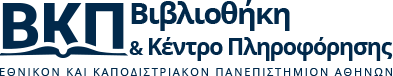 ΣΧΟΛΗ ΘΕΤΙΚΩΝ ΕΠΙΣΤΗΜΩΝΤΜΗΜΑ ΑΕΡΟΔΙΑΣΤΗΜΙΚΗΣΕΠΙΣΤΗΜΗΣ & ΤΕΧΝΟΛΟΓΙΑΣ 	Βιβλιοθήκη Σχολής Αγροτικής Ανάπτυξης, 	Διατροφής & ΑειφορίαςΨαχνά, …..../…..../2021  	Τηλ.: 2228099530/512	e-mail  agroada@lib.uoa.gr Βεβαίωση κατάθεσης στο ψηφιακό Αποθετήριο και βεβαίωση μη οφειλής βιβλίων στη Βιβλιοθήκη ( σύμφωνα με  την Απόφαση της Συγκλήτου   (22ας-9-2016 / Αρ. Κεντρικού Πρ: 1617006790 και 29ης-11-2016 / Αρ. Κεντρικού Πρ.: 1617011856), όπως αυτή τροποποιήθηκε με νέα απόφαση της Συγκλήτου της 25ης -7 -2017 /  Αρ. Κεντρικού Πρ: 1718001307 (ΑΔΑ: Ψ78Λ46ΨΖ2Ν-76Β).                                                              Προς τη  Γραμματεία του Τμήματος Αεροδιαστημικής Επιστήμης και Τεχνολογίας1.Βεβαίωση επιτυχούς διεκπεραίωσης πτυχιακής εργασίας  από τη Γραμματεία του  Τμήματος Αεροδιαστημικής Επιστήμης και Τεχνολογίας. Βεβαιώνεται ότι η εργασία τ____   ____________________________________________________________________ φοιτητ____ του Τμήματος Αεροδιαστημικής Επιστήμης και Τεχνολογίας με αριθμό μητρώου ___________________και με τίτλο:  ………………………………………………………………………………………………………………………………………………………………………..έχει εγκριθεί και βαθμολογηθεί.					                                        Από τη Γραμματεία του  Τμήματος 2α. Υπεύθυνη Δήλωση παραχώρησης στη Βιβλιοθήκη και Κέντρο Πληροφόρησης (ΒΚΠ) της μη αποκλειστικής άδειας διάθεσης της εγκριθείσας πτυχιακής εργασίας μέσω του διαδικτύου και υπεύθυνη δήλωση κατάθεσης πιστού αντιγράφου της σε μορφή pdf.___ κάτωθι υπογεγραμμέν____  ____________________________________________________________________του ____________________________ συγγραφέας της ανωτέρω εργασίας, δηλώνω υπεύθυνα  ότι  παραχωρώ στη Βιβλιοθήκη και Κέντρο Πληροφόρησης (ΒΚΠ) τη μη αποκλειστική άδεια διάθεσής της μέσω του διαδικτύου και ότι έχω καταθέσει στο Ιδρυματικό Αποθετήριο «ΠΕΡΓΑΜΟΣ»,  πιστό αντίγραφο, σε μορφή pdf, της εγκριθείσας εργασίας μου. 2β. Υπεύθυνη δήλωση, περιορισμού της πρόσβασης στο πλήρες κείμενο. (ΠΤΥΧΙΑΚΕΣ ΚΑΙ ΜΕΤΑΠΤΥΧΙΑΚΕΣ ΔΙΠΛΩΜΑΤΙΚΕΣ ΕΡΓΑΣΙΕΣ.) 					                                           Ο συγγραφέας της εργασίας3.Βεβαίωση της Βιβλιοθήκης Σχολής Αγροτικής Ανάπτυξης, Διατροφής και Αειφορίας 					Προς:  Γραμματεία  Τμήματος Αεροδιαστημικής Επιστήμης και ΤεχνολογίαςΗ Βιβλιοθήκη της Σχολής Αγροτικής Ανάπτυξης, Διατροφής και Αειφορίας βεβαιώνει ότι: 1. Η εργασία τ____   _________________________________________________________ φοιτητ____ , του Τμήματος Αεροδιαστημικής Επιστήμης και Τεχνολογίας με αριθμό μητρώου _______________________  ελέγχθηκε ως προς την ορθή καταχώρηση και συμπλήρωση των απαραίτητων στοιχείων στο Ιδρυματικό Αποθετήριο «ΠΕΡΓΑΜΟΣ» και αναρτήθηκε επιτυχώς με μοναδικό αριθμό καταχώρησης ______________________2.  Ο _____________________________________________________________ δεν οφείλει βιβλία στη Βιβλιοθήκη. 									Για τη Βιβλιοθήκη                                                                                                                                Μαρία ΜπουγιούκουΕπιθυμώ να εμφανίζεται το πλήρες κείμενο της εργασίας μου στο  διαδίκτυο, άμεσα. Επιθυμώ να εμφανίζεται το πλήρες κείμενο της εργασίας στο διαδίκτυο μόνο εντός του δικτύου του ΕΚΠΑ.Επιθυμώ να εμφανίζεται το πλήρες κείμενο της εργασίας στο διαδίκτυο μετά από 6 μήνες.Καταθέτω έγγραφο αίτημα περιορισμού πρόσβασης στο πλήρες κείμενο της εργασίας για 12 μήνες διότι συντρέχουν ειδικοί λόγοι. Σε περίπτωση απόρριψης του αιτήματος από το Εφορευτικό Συμβούλιο της Βιβλιοθήκης, θα ισχύσει ο περιορισμός των 6 μηνών. Καταθέτω έγγραφο αίτημα περιορισμού πρόσβασης στο πλήρες κείμενο της εργασίας για 24 μήνες διότι συντρέχουν ειδικοί λόγοι. Σε περίπτωση απόρριψης του αιτήματος από το Εφορευτικό Συμβούλιο της  Βιβλιοθήκης, θα ισχύσει ο περιορισμός των 6 μηνών.Καταθέτω έγγραφο αίτημα περιορισμού πρόσβασης στο πλήρες κείμενο της εργασίας για 36 μήνες διότι συντρέχουν ειδικοί λόγοι. Σε περίπτωση απόρριψης του αιτήματος από το Εφορευτικό Συμβούλιο της Βιβλιοθήκης, θα ισχύσει ο περιορισμός των 6 μηνών.